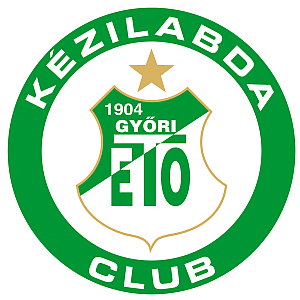 Győri Audi ETO KC KIVÁLASZTÓ 
2021. október 21. csütörtök  
REGISZTRÁCIÓS LAPNév:Születési hely, idő:Anyja neve:Lakcím:Szülő/gondviselő neve:Szülő/gondviselő e-mail címe:Szülő/gondviselő telefonszáma: Egyesület neve:Milyen bajnokságban játszik a gyermek?Poszt:Lövő kéz: Magasság:Testsúly:Korábbi sérülés megnevezése (műtét, időpont, stb.)Edző neve: